Информационно-консультативная работа с детьми и их родителями по выполнению нормативов ГТО и  безопасности детей в летний периодВ рамках акции «Безопасное лето детям – 2020!» ГБУ «Комплексный центр социального обслуживания населения по Белозерскому району» (далее ГБУ КЦСОН) , сектор социальной политики и муниципальный центр ВФСК «Готов к труду и обороне» (далее МЦТ ГТО) совместно провели информационно-консультативную работу с семьями находящимися в социально-опасном положении и трудной жизненной ситуации, с привлечением волонтеров. В целях обеспечения безопасности детей с учетом сезонных рисков и популяризации спорта, как норму жизни каждому из участников мероприятия была оказана консультативная помощь. ГБУ КЦСОН организовали встречу с 5 семьями, находящимися в социально-опасном положении. Руководитель сектора социальной политики напомнила детям и их родителям о правилах поведения в летний период, оставила памятки о работе детского телефона доверия.  Руководитель МЦТ ГТО призывала детей к здоровому образу жизни, к самостоятельным тренировкам в домашних условиях и подготовке к выполнению нормативов ГТО.  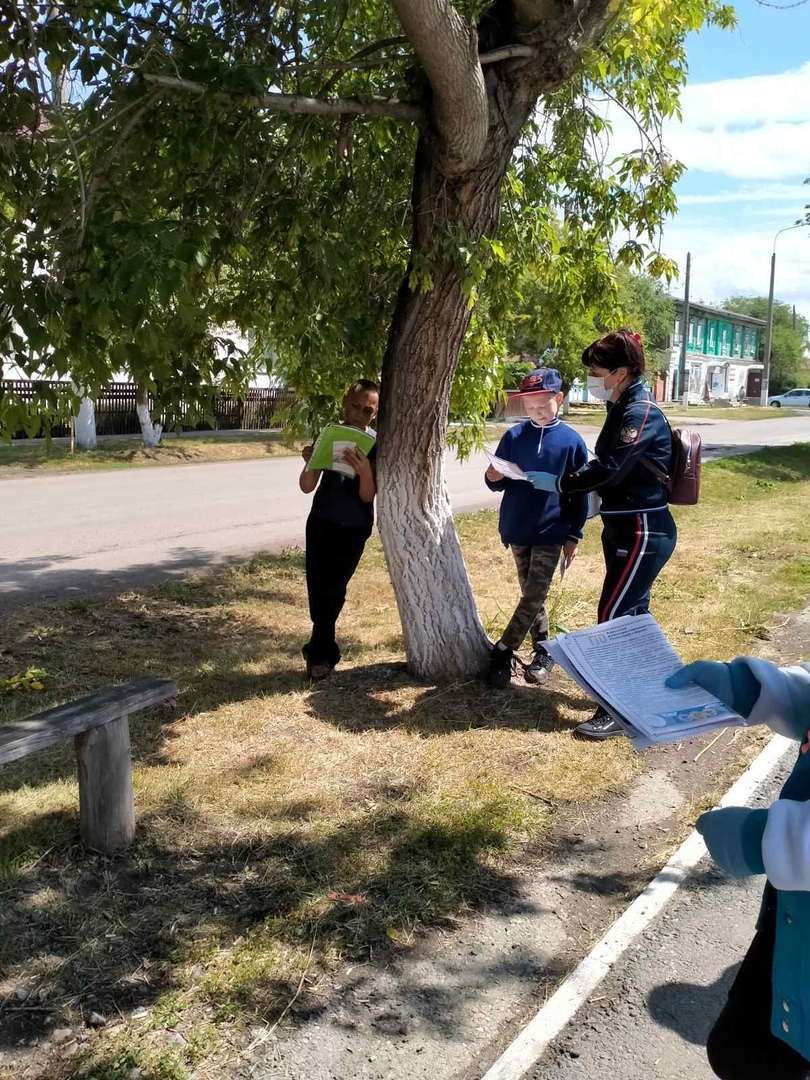 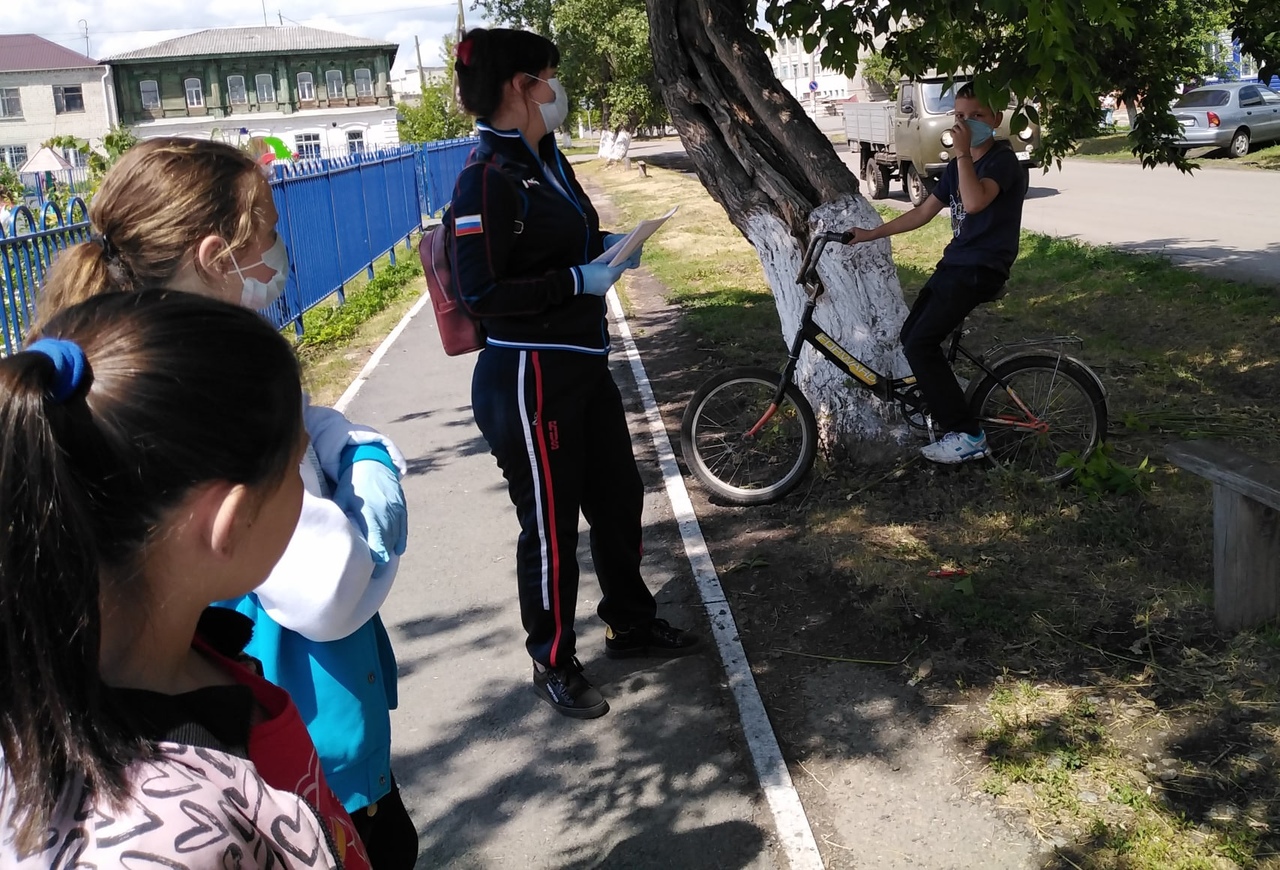 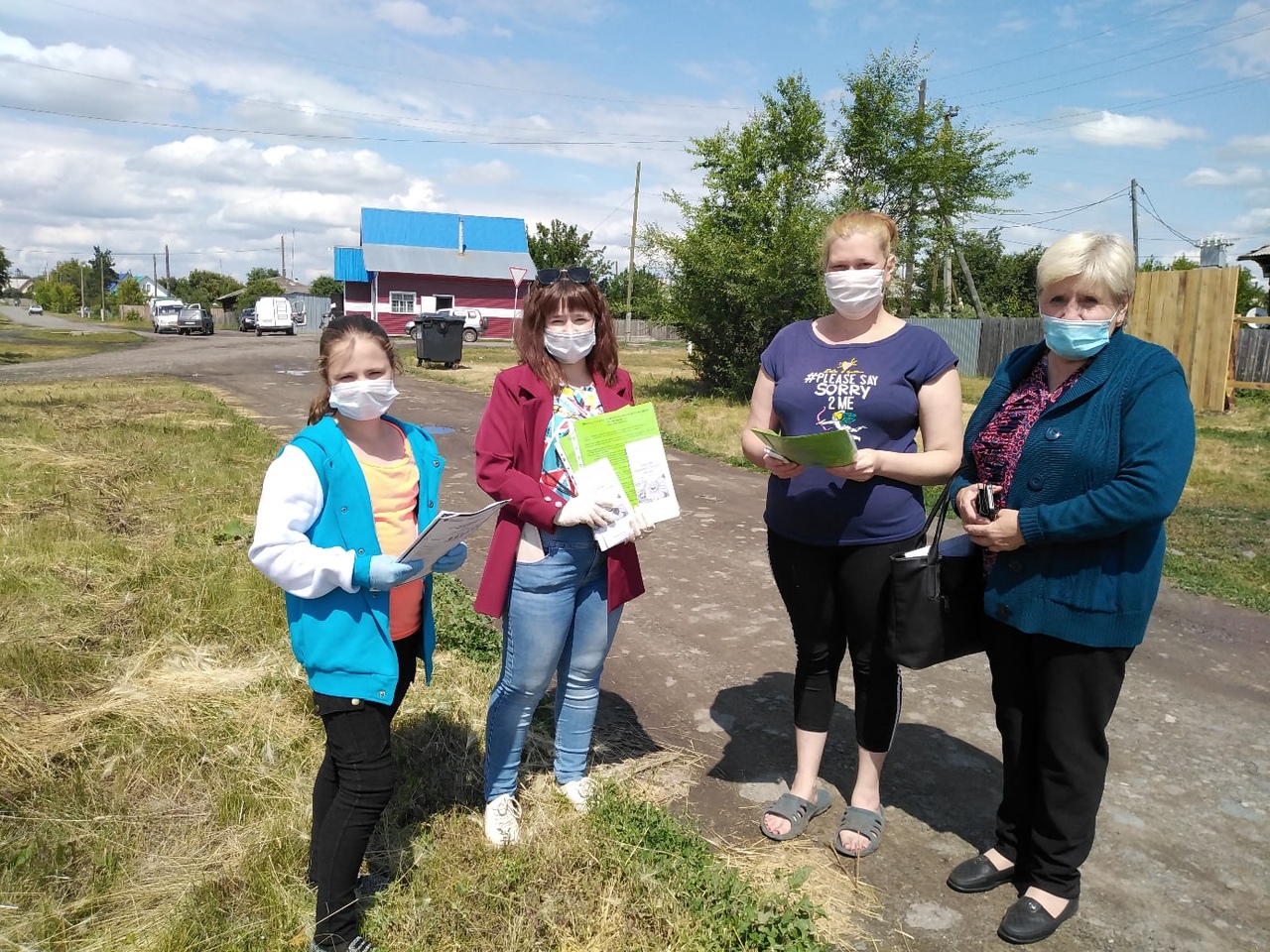 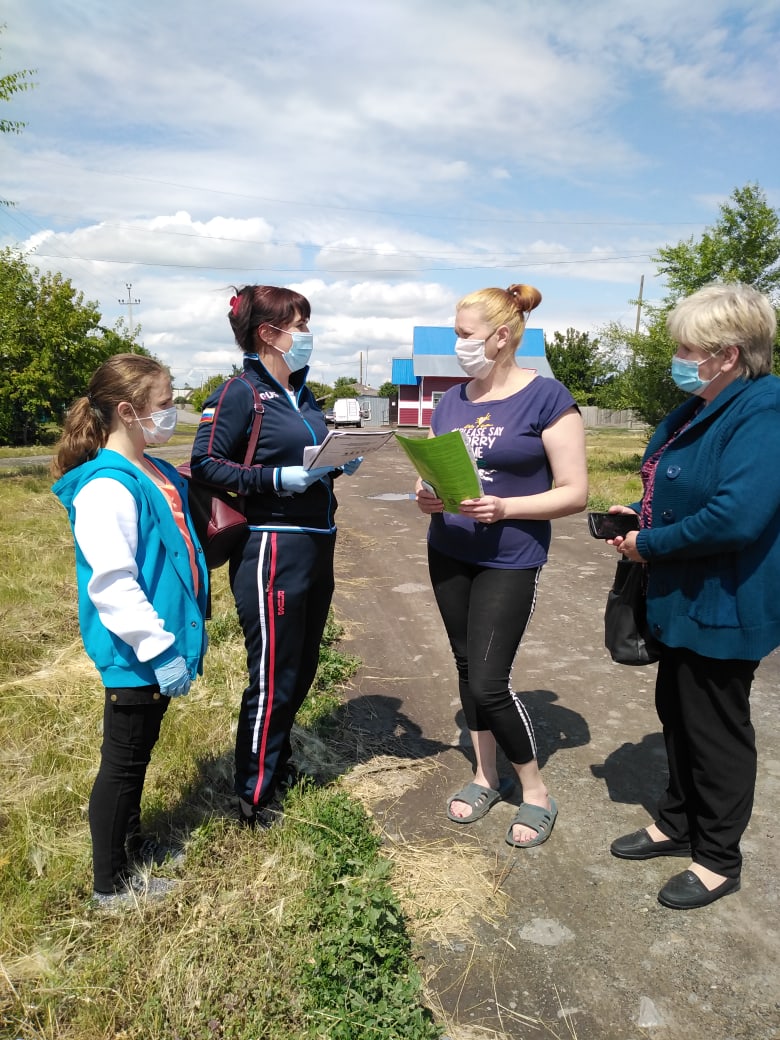 